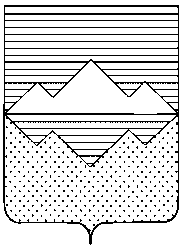  АДМИНИСТРАЦИЯСАТКИНСКОГО МУНИЦИПАЛЬНОГО РАЙОНАЧЕЛЯБИНСКОЙ ОБЛАСТИПОСТАНОВЛЕНИЕот «02 » апреля  2019 года № 208г. СаткаОб утверждении Положения об организации и осуществлении муниципального лесного контроля  Саткинского муниципального района        В соответствии со ст. 84  Лесного кодекса РФ, Федеральным законом от 06.10.2003 № 131-ФЗ «Об общих принципах организации местного самоуправления в Российской Федерации», Федеральным законом от 26.12.2008 № 294-ФЗ "О защите прав юридических лиц и индивидуальных предпринимателей при осуществлении государственного контроля (надзора) и муниципального контроля", руководствуясь Уставом Саткинского муниципального района          ПОСТАНОВЛЯЮ:Утвердить Положение об организации и осуществлении муниципального лесного контроля Саткинского муниципального района.Отделу организационной и контрольной работы Администрации Саткинского муниципального района (Корочкина Н.П.) опубликовать данное постановление в газете «Саткинский рабочий» и разместить на официальном сайте Саткинского муниципального района. Управлению строительства а архитектуры Администрации Саткинского муниципального района обеспечить размещение настоящего  постановления на официальном сайте Администрации Саткинского муниципального района в разделе «Муниципальный контроль».Организацию выполнения настоящего постановления возложить на Управление строительства и архитектуры Администрации Саткинского муниципального района (Толкачева М.Л.).Настоящее постановление вступает силу с даты опубликования.Глава Саткинского муниципального района                                                  Глазков А.А.УТВЕРЖДЁНпостановлением АдминистрацииСаткинского муниципального районаот «02» апреля 2018 года № 208Положение об организации и осуществлении муниципального лесного контроля Саткинского муниципального района1. Настоящее Положение устанавливает в соответствии с Лесным кодексом РФ порядок осуществления муниципального лесного контроля.2. Задачами муниципального лесного контроля являются предупреждение, выявление и пресечение нарушений юридическими лицами и индивидуальными предпринимателями, требований лесного законодательства в области использования, охраны, защиты и воспроизводства лесов. 3. Муниципальный лесной контроль за соблюдением требований лесного законодательства юридическими лицами, индивидуальными предпринимателями осуществляется в порядке, установленном Федеральным законом "О защите прав юридических лиц и индивидуальных предпринимателей при осуществлении государственного контроля (надзора) и муниципального контроля" (далее - Федеральный закон).4. Муниципальный лесной контроль осуществляется в отношении лесных участков, находящихся в муниципальной собственности Саткинского муниципального района, Саткинского городского поселения, а также Айлинского и Романовского сельских поселений.5. Муниципальный лесной контроль осуществляется Администрацией Саткинкого муниципального района через уполномоченный орган – Управление строительства и архитектуры Администрации Саткинского муниципального района  (далее – Управление строительства и архитектуры).	6. Должностные лица, имеющие право на осуществление муниципального лесного контроля (далее – должностные лица), назначаются муниципальным  правовым актом Администрации Саткинского муниципального района.	7. Должностные лица в порядке, установленном законодательством Российской Федерации, имеют право:1) запрашивать и получать на основании мотивированных письменных запросов от органов государственной власти, органов местного самоуправления, юридических лиц, индивидуальных предпринимателей информацию и документы, необходимые для проверки соблюдения обязательных требований (далее - проверка);2) посещать лесные участки и расположенные на них объекты по предъявлении служебного удостоверения и копии постановления Администрации Саткинского муниципального района о назначении плановой или внеплановой выездной проверки при осуществлении муниципального лесного контроля;3) организовывать и проводить: плановые (документарные и (или) выездные), внеплановые (документарные и (или) выездные) проверки, плановые (рейдовые) осмотры, обследования лесных участков, мероприятия по профилактике нарушений обязательных требований;4) проверять соблюдение обязательных требований по использованию лесов, находящихся в муниципальной собственности;5) обращаться в государственные органы согласно их компетенции за содействием в предотвращении или пресечении действий, препятствующих осуществлению уполномоченными должностными лицами законной деятельности, в установлении лиц, виновных в нарушении обязательных требований по использованию лесов, находящихся в муниципальной собственности;6) направлять в государственные органы согласно их компетенции материалы о нарушениях обязательных требований по использованию лесных участков, находящихся в муниципальной собственности, для решения вопроса о привлечении виновных к ответственности в соответствии с действующим законодательством Российской Федерации;7) привлекать к проведению проверок юридических лиц, индивидуальных предпринимателей экспертов, экспертные организации, не состоящие в гражданско-правовых и трудовых отношениях с лицами, в отношении которых проводится проверка, и не являющиеся аффилированными лицами проверяемых лиц;8) осуществлять иные полномочия, определенные федеральными законами, законами Челябинской области, муниципальными правовыми актами Саткинского муниципального района.8. Муниципальный лесной контроль осуществляется посредством проведения плановых и внеплановых, документарных и выездных проверок в соответствии со статьями 9 - 13 и 14 Федерального закона "О защите прав юридических лиц и индивидуальных предпринимателей при осуществлении государственного контроля (надзора) и муниципального контроля".9. Срок и последовательность проведения административных процедур при осуществлении муниципального лесного контроля устанавливается административным регламентам, утвержденным муниципальным правовым актом Саткинского муниципального района.10. Должностные лица, осуществляющие муниципальный лесной контроль, при проведении проверок обязаны соблюдать ограничения и выполнять обязанности, установленные статьями 15 - 18 Федерального закона "О защите прав юридических лиц и индивидуальных предпринимателей при осуществлении государственного контроля (надзора) и муниципального контроля", а также несут установленную законодательством Российской Федерации ответственность за неисполнение или ненадлежащее исполнение возложенных на них функций по осуществлению муниципального лесного контроля.11. Информация о результатах проведенных проверок размещается на официальном сайте Администрации Саткинского муниципального района в информационно-телекоммуникационной сети "Интернет" в разделе «Муниципальный контроль». 